REGLAMENTO VII  CARRERA SAN SILVESTRE ALMENDRALEJENSEArtículo 1: DATOS CARRERAFECHA: 30  de diciembre DE 2021ORGANIZA: Concejalía de Deportes del Excmo. Ayuntamiento de Almendralejo.La recaudación de las inscripciones se ingresará  como donativo a  beneficios de ADAFEMAArtículo 2: RECORRIDO4  KM Consta de una única vuelta  que transcurrirá por las calles de Almendralejo, de acuerdo al siguiente itinerario: Salida desde el centro deportivo Qfit, seguimos hasta llegar a la rotonda por calle Gas Industrial, salida por calle Mecánica hasta  rotonda, tomamos la tercera salida, continuamos por avenida de Rúa hasta llegar a la próxima rotonda, avenida presidente Juan Carlos Rodríguez Ibarra, giramos a la derecha por calle José Luis Mesías Iglesias seguimos por calle Ricardo Romero, giramos hacia la izquierda y continuamos por calle Gonzalo Ortiz seguimos por calle Francisco Pizarro hasta llegar a Plaza Espronceda, subimos calle Méndez Núñez y seguimos por calle Becerros (comisaría), giramos a la derecha por calle Santa Ana, giramos a la derecha por calle Albercas, hasta Calle San Judas, salida en Avenida de Rúa hasta llegar a la Caseta Municipal del recinto ferial.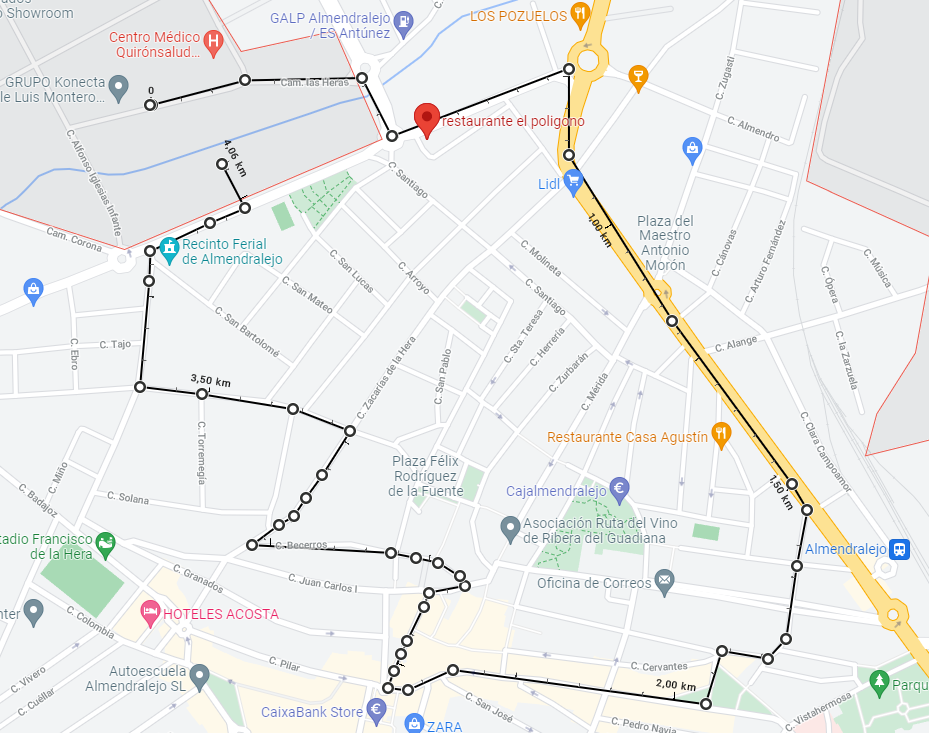 La organización se reserva el derecho a modificar el itinerario, controles, horarios e incluso el presente reglamento, si por causa justificada o de fuerza mayor fuera necesario o aconsejable.Artículo 3: CATEGORIASSe establecen las siguientes categorías:• MINISANSILVESTRE: Niños y niñas hasta 5 años, carrera no competitiva: .• MINISANSILVESTRE CORTA: Niños y niñas con edades de  10 años: .• MINISANSILVESTRE LARGA: . (edades recomendadas de  15 años).CATEGORÍAS CARRERA ABSOLUTA: • General (masculina y femenina): a partir de 16 años Artículo 4: INSCRIPCIONESEl plazo de inscripciones permanecerá abierto desde el día 29 de Noviembre  al 27 de Diciembre de 2021, pudiéndose realizar a través de:• La web:  rellenando el documento de google y haciendo bizum a 664295658: www.feafesalmendralejo.com (actualidad).• De forma presencial: sede de FEAFES:   C/ San José 49 B de 8.00h a 13.00h de lunes a viernes.Entrega de dorsales: Todas las inscripciones realizadas de forma presencial, recogerán el dorsal en el mismo momento de la inscripción. Las inscripciones online, podrán recoger los dorsales  martes 28 y miercoles 29 de diciembre en la sede de ADAFEMA  de 8.00h a 15.00h y de 16.30h a 19.00h.- Una vez confirmada la inscripción y sea efectiva, NO SERÁ REEMBOLSADA.- El dorsal es intransferible, sólo podrá correr con él la persona que figure en la inscripción.- Límite de participantes: 1000-  Precios de la inscripción: 3€  A partir de 16 años  2€ 15 años y menores Artículo 5: PREMIOS:La carrera no será cronometrada, ni se publicará la clasificación general una vez concluida la misma.Se otorgarán los siguientes premios y trofeos:(premios y trofeos acumulables) Trofeos conmemorativos para los tres primeros clasificados masculino y femenino de cada categoría (excepto categoría minisansilvestre). Premios especiales:• Un jamón para el primer grupo más numeroso. Para los segundos y terceros clasificados, trofeo. Para optar a estos premios los corredores deberán inscribirse con el mismo nombre de club o equipo además de participar y terminar la carrera. • Un jamón para el grupo con el disfraz más original. Para los segundos y terceros clasificado, trofeo. Para optar a estos premios todos los participantes tienen que ir disfrazados y terminar la carrera, con un tema común.• Trofeo para el disfraz más original de toda la carrera, a nivel individual, adultos.• Trofeo para el disfraz más original de toda la carrera, a nivel individual, niños.• Un jamón para el grupo más animoso y divertido.• Un jamón para el grupo más alborotador y ruidoso.Todos los corredores inscritos al llegar a meta serán obsequiados con avituallamiento.Un jurado compuesto por miembros de la organización determinará quienes son los premiados, siendo su decisión irrevocable.La entrega de premios tendrá lugar a las 19:30 horas en la Caseta Municipal. En consecuencia, únicamente tendrán derecho a premio aquellos corredores que finalicen el recorrido de acuerdo al presente reglamento antes de las 19:00 horas.Artículo 6. PROGRAMA De 15:30 a 17:00 h. ENTREGA DE DORSALES en la ubicación de la Salida (Calle Luis Montero Bejar). A las 17:00h.: CARRERA DE CATEGORIAS INFERIORES17:30 CARRERA POR CATEGORÍAS con salida en la (Calle Luis Montero Bejar). 19:00 h. ENTREGA DE PREMIOS Y TROFEOS.Artículo 8. INTERPRETACIÓN Y RÉGIMEN SUPLETORIO En caso de padecer algún problema médico (alergias, atenciones especiales, etc) deberán hacerlo constar a los organizadores en el momento de realizar la inscripción. Con el fin de evitar riesgos y peligros innecesarios, aquellos participantes que lo hagan acompañados de un bebé y cochecito, deberán ocupar un lugar de salida en cola de carrera, evitando correr dentro de grandes grupos, siendo ellos responsables de velar por la seguridad del mismo y debiendo estar previa y debidamente inscrito el bebé en la carrera. La inscripción y participación en esta carrera implica la total aceptación del presente reglamento. La VII San Silvestre de Almendralejo es una carrera a pie destinada a cualquier aficionado al deporte sea cual sea su edad, sexo, procedencia y condiciones físicas, federados y populares Se ANIMA a participar con cualquier tipo de DISFRAZ, mientras se muestre claramente el dorsal del participante y no implique molestias al resto de corredores. Los participantes, por el mero hecho de inscribirse libre y voluntariamente, declaran conocer y aceptar plenamente el presente Reglamento.Mediante su inscripción, los participantes declaran: Que conocen las bases de esta convocatoria y que los datos que proporcionan son verdaderos, si éstos fueran falsos, al momento de inscribirse pierden los beneficios que otorga el organizador y patrocinador. Cada participante es consciente de que para participar en la carrera está preparado físicamente para el esfuerzo que tiene que realizar y declara encontrarse en un estado de salud física y psíquica óptima y una forma física adecuada para participar en la carrera y asumir el riesgo derivado de esta práctica deportiva. Que durante el desarrollo de la prueba colaborará en lo posible con , contribuyendo a evitar accidentes de cualquier tipo. Que autoriza al Excmo. Ayto. de Almendralejo a utilizar sus datos personales para aquellas actuaciones dirigidas a permitir el propio desarrollo de la competición (elaboración de dorsales, clasificaciones, etc.), así como a realizar fotos y vídeos de los participantes durante el evento y a utilizar, publicar e incluir todo este material en los medios de comunicación de la organización, sin esperar compensación o retribución alguna por este concepto.